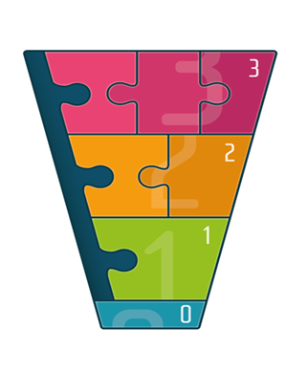 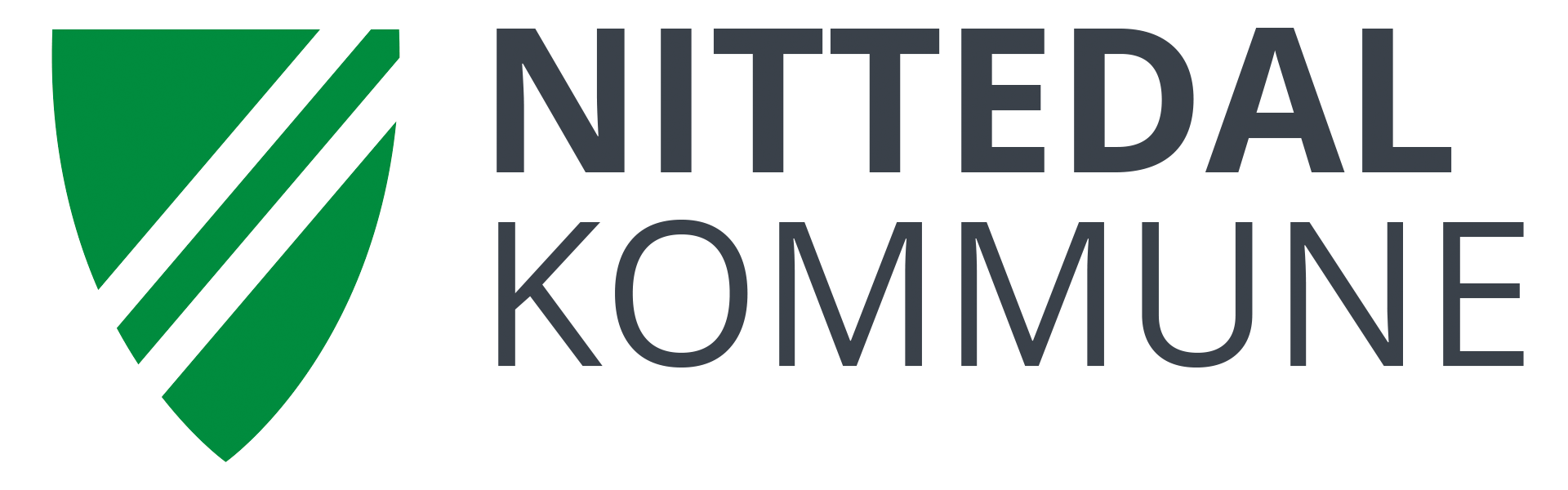 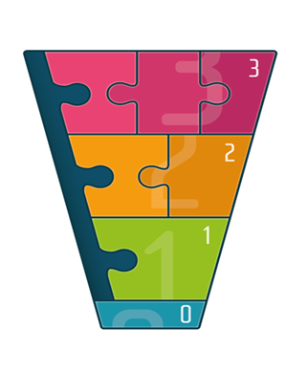 ObservasjonsskjemaAnsattes navn:Arbeidssted: Dato:Beskriv med egne ord hvorfor du er bekymret eller lurer på noe ved barnet. Hvilke vansker har barnet, og hvordan kommer de til uttrykk? Hvilke risikofaktorer har barnet?Har det skjedd noe spesielt i vedkommendes liv i det siste?Hvor lenge har du vært bekymret?Hvilke ressurser har barnet, og hvordan kommer de til uttrykk? (beskyttelsesfaktorer)Under overskriftene nedenfor noterer du stikkord om barnets/ungdommens mestring/utfordring Under overskriftene nedenfor noterer du stikkord om barnets/ungdommens mestring/utfordring Språklig forståelse og talespråkSosialt samspill/samhandling og interaksjon i gruppe, emosjonelt og i lek. Har barnet venner? Mestringsstrategier? Trivsel, humør og selvbilde? Konflikthåndterig? Tilknytning til foreldre og andre voksne?Konsentrasjon, oppmerksomhet og utholdenhetFysisk, motorisk og sansemessig utvikling og fungeringFaglig fungeringEr det spesielle særpreg hos barnet/ungdommen?Hvordan er samarbeidet med foresatte og oppfølgingen i hjemmet med grensesetting, omsorg, støtte, mat, klær, tilknytning?Oppfølging i hjemmetHvilke tiltak er iverksatt i forbindelse med barnets vansker/utfordringer? Har de gitt noen effekt?Er det andre samarbeidspartnere som bidrar med tiltak til barnet? Gir de effekt?Er det noe annet du tenker er at betydning?